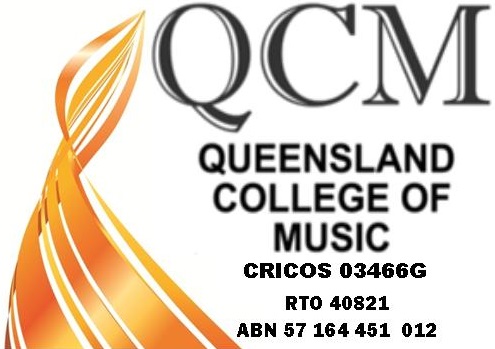 RPL Assessment Tool KitCUA20620CERTIFICATE II in MUSIC CONTACT DETAILSAddress:      12 Annerley Road, Woolloongabba 4102Telephone:  07 31918532Email:            admin@qcm.qld.edu.auWebsite:       www.qcm.qld.edu.au CONTENTSQualification details						                                         p2The RPL process 											p3Candidate’s information									p4Referees and employment history								p6Performance  and observation								p7Self-evaluation 											p8Supporting documentation									p9Summary sheet											p10CUA20620  Certificate II in Music DescriptionThis qualification reflects the role of individuals who perform a range of routine tasks in the music industry, work under direct supervision, and use limited practical skills and fundamental operational knowledge in a defined context. They may work in environments that require foundational skills in music performance, music making or composition, sound production, or music business.Units of competency Pathways InformationFurther educational pathways may include Certificate III, IV, Diploma, Advanced Diploma  or Bachelor studies in Music, Creative Industries, Musical Theatre.Licensing/Regulatory InformationNo licensing, legislative, regulatory or certification requirements apply to this qualification at the time of publication. Tips for the RPL application processHere are some tips to make the RPL application process easier for you.1.	Provide supporting documentation in a portfolio of documents eg personal information and information on your performances and music learning journeya copy of your résumé, certified copies of certificates and any other relevant documentation. 2.    Video a performance to submit.3.     Self-evaluate your skills.4.    Participate in a competency conversation with the assessor.Confidentiality issuesIt is important that sensitive information is not included as part of your Supporting Documentation You may need authorisation to use some of your evidence, so it is always best to check the privacy and confidentiality guidelines.(You may find it easier to provide the information for the following by attaching a résumé.)(You may attach a current CV  in place of completing this section.)DeclarationI declare that the information contained in this application is true and correct and that all documents are genuine.Performance VideoOBSERVATION CHECKLISTComments__________________________________________________________________________________________________________________________________________________________________________________________________________________________________________Assessor’s signature:   -------------------------------------------    Date: ……………………………………………Candidate’s Self-EvaluationCompetency conversation will relate to the self-evaluation items.Supporting Documentation.Assessor’s Evidence Summary SheetBSBWHS211  Contribute to health and safety of self and othersBSBTWK201Work effectively with othersCUAIND211Develop and apply creative arts industry knowledgeCUAMLT211                    Develop musical ideas and knowledgeCUAMPF111Develop skills to play or sing musicCUAMPF211Perform simple musical piecesBSBSUS211Participate in sustainable work practicesBSBPEF202Plan and apply time managementRelevant documents could include:     brief CV•	certificates/results of assessment 	•	photographs/ videos of performances•	diaries/journals•	membership of relevant professional associations•	references/testimonialsCandidate’s Information FormQualification in which you are seeking recognitionQualification in which you are seeking recognitionQualification in which you are seeking recognitionQualification in which you are seeking recognitionQualification in which you are seeking recognitionQualification in which you are seeking recognitionQualification in which you are seeking recognitionCUA20615 Certificate II in Music IndustryCUA20615 Certificate II in Music IndustryCUA20615 Certificate II in Music IndustryCUA20615 Certificate II in Music IndustryCUA20615 Certificate II in Music IndustryCUA20615 Certificate II in Music IndustryCUA20615 Certificate II in Music IndustryPersonal detailsPersonal detailsPersonal detailsPersonal detailsPersonal detailsPersonal detailsPersonal detailsSurnameFirst name/sAny other name/s usedHome addressPostal address 
(if different from above) Telephone numbersHome:Home:Home:Work:Work:Work:Telephone numbersMobile:Mobile:Mobile:Fax:Fax:Fax:Email addressAre you a permanent resident of Australia?Yes   	Yes   	No  No  No  No  Do you need an interpreter to help you with an interview?Do you need an interpreter to help you with an interview?Do you need an interpreter to help you with an interview?Do you need an interpreter to help you with an interview?Do you need an interpreter to help you with an interview?Do you need an interpreter to help you with an interview?Yes   	No  Do you have a disability which we should be aware of?Do you have a disability which we should be aware of?Do you have a disability which we should be aware of?Do you have a disability which we should be aware of?Do you have a disability which we should be aware of?Do you have a disability which we should be aware of?Yes   	No  Please provide details of special needs so that we can assist you if required.Please provide details of special needs so that we can assist you if required.Please provide details of special needs so that we can assist you if required.Current employment (may include volunteer work)Current employment (may include volunteer work)Current employment (may include volunteer work)Current employment (may include volunteer work)Current employment (may include volunteer work)Current employment (may include volunteer work)Current employment (may include volunteer work)Are you currently employed?Are you currently employed?Yes   	No  Yes   	No  Yes   	No  Yes   	No  Yes   	No  If ‘yes’, in which occupation are you currently employed?If ‘yes’, in which occupation are you currently employed?What is your current job title?What is your current job title?Who is your current employer?Who is your current employer?How long have you worked in this job approximately?How long have you worked in this job approximately? year/s year/s year/s month/s month/sIs this occupation in the same industry as the industry in which you are applying for recognition?Is this occupation in the same industry as the industry in which you are applying for recognition?Yes   	No  Yes   	No  Yes   	No  If ‘no’, go to the next sectionIf ‘no’, go to the next sectionIf ‘yes’, list some of the main tasks you perform as part of your work that you think are relevant to your RPL application.If ‘yes’, list some of the main tasks you perform as part of your work that you think are relevant to your RPL application.If ‘yes’, list some of the main tasks you perform as part of your work that you think are relevant to your RPL application.If you have further recent industry experience relevant to your application, please attach another sheet or your current résumé.If you have further recent industry experience relevant to your application, please attach another sheet or your current résumé.If you have further recent industry experience relevant to your application, please attach another sheet or your current résumé.Rate your knowledge and skills relevant to your RPL application.Rate your knowledge and skills relevant to your RPL application.Rate your knowledge and skills relevant to your RPL application.Rate your knowledge and skills relevant to your RPL application.Rate your knowledge and skills relevant to your RPL application.Rate your knowledge and skills relevant to your RPL application.Rate your knowledge and skills relevant to your RPL application.Industry area: Creative Industries/MusicIndustry area: Creative Industries/MusicYesYesNoNoPossiblyI think my experience is of a basic level.I think my experience is of a basic level.I think I have basic skills as a musicianI think I have basic skills as a musicianI can explain my experience and provide documentary evidence.I can explain my experience and provide documentary evidence.Further trainingFurther trainingFurther trainingFurther trainingFurther trainingFurther trainingFurther trainingI have attended training courses/ lessons  in music. If ‘yes’, what courses or lessons did you undertake.Is there any further information you wish to give in support of your application?Is there any further information you wish to give in support of your application?Is there any further information you wish to give in support of your application?Is there any further information you wish to give in support of your application?Is there any further information you wish to give in support of your application?Is there any further information you wish to give in support of your application?Is there any further information you wish to give in support of your application?Professional referees (if not already listed on your CV)Professional referees (if not already listed on your CV)NamePositionOrganisationAddress of organisationPhone numberMobile numberEmail addressNamePositionOrganisationAddress of organisationPhone numberMobile numberEmail addressCandidate’s Employment History FormName, address 
and phone number 
of employersPeriod of employment
(DD/MM/YYYY)Period of employment
(DD/MM/YYYY)Position/s 
heldFull-time
Part-time
CasualDescription 
of major dutiesName, address 
and phone number 
of employersFromToPosition/s 
heldFull-time
Part-time
CasualDescription 
of major duties1.	2.	3.	Candidate’s signatureDateCandidate’s nameAssessor’s namePerformance videoPerformance of  two or three contrasting pieces of your choice on your selected instrument is to be videoed  and submitted as an MP4 file with this RPL application. Pieces performed Pieces performed Pieces performed InstrumentDate CRITERIASUSProduces sound reliably and consistentlyPerforms from written notation with confidence and expressionInterprets rhythmic, melodic and harmonic structures appropriatelyInterprets dynamics and expression marksRecognises intervals, chords and scalesDiscriminates aurally and self correctsCandidate’s nameCompetency tasksCompetency tasksCompetency tasksI have performed these tasksI have performed these tasksI have performed these tasksI have performed these tasksEvidence to support claimEvidence to support claimEvidence to support claimCompetency tasksCompetency tasksCompetency tasksFrequentlyNeverSometimesSometimesDoc No.Documentation provided 
(Number and name the document you are providing for easy reference.)Documentation provided 
(Number and name the document you are providing for easy reference.)Recognise hazards in the music industry and implement controls for safe performancesRecognise hazards in the music industry and implement controls for safe performancesRecognise hazards in the music industry and implement controls for safe performancesImplement environmentally sustainable work practices Implement environmentally sustainable work practices Implement environmentally sustainable work practices Recognise different music genre and stylesRecognise different music genre and stylesRecognise different music genre and stylesNotate and analyse simple manuscriptsNotate and analyse simple manuscriptsNotate and analyse simple manuscriptsRecognise scope and capability of instrumentRecognise scope and capability of instrumentRecognise scope and capability of instrumentIdentify music industry sectors and peak organisationsIdentify music industry sectors and peak organisationsIdentify music industry sectors and peak organisationsOrganise my time to include practice, rehearsal and performancesOrganise my time to include practice, rehearsal and performancesOrganise my time to include practice, rehearsal and performancesInterpret basic music conventionsInterpret basic music conventionsInterpret basic music conventionsPlay and/or sing simple pieces from notationPlay and/or sing simple pieces from notationPlay and/or sing simple pieces from notationCandidate’s nameCandidate’s nameCandidate’s signatureCandidate’s signatureDate:Date:Date:Candidate’s name:Date:Candidate’s name:Date:Documentary evidenceDocument numberCandidate’s name:Candidate’s name:Candidate’s name:Candidate’s name:Candidate’s name:Candidate’s name:Unit codeUnit titleSupporting documentationPerformance Competency conversationBSBWHS211  Contribute to health and safety of self and others  Yes  NoBSBTWK201Work effectively with others  Yes  NoCUAIND211Develop and apply creative arts industry knowledge  Yes  NoCUAMLT211                    Develop musical ideas and knowledge  Yes  NoCUAMPF111Develop skills to play or sing music  Yes  NoCUAMPF211Perform simple musical pieces  Yes  NoBSBSUS211Participate in sustainable work practices  Yes  NoBSBPEF202Plan and apply time management  Yes  NoCOMMENTS: COMMENTS: COMMENTS: COMMENTS: COMMENTS: COMMENTS: Assessor’s signature:Assessor’s signature:Assessor’s signature:Assessor’s signature:Assessor’s signature:Assessor’s signature:Assessor’s name:Assessor’s name:Assessor’s name:Assessor’s name:Assessor’s name:Assessor’s name:Date:Date:Date:Date:Date:Date: